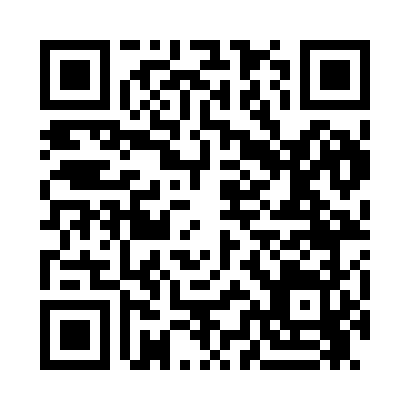 Prayer times for Schell City, Missouri, USAMon 1 Jul 2024 - Wed 31 Jul 2024High Latitude Method: Angle Based RulePrayer Calculation Method: Islamic Society of North AmericaAsar Calculation Method: ShafiPrayer times provided by https://www.salahtimes.comDateDayFajrSunriseDhuhrAsrMaghribIsha1Mon4:265:581:215:158:4310:152Tue4:275:581:215:158:4310:143Wed4:275:591:215:158:4310:144Thu4:285:591:215:158:4310:145Fri4:296:001:215:158:4210:136Sat4:306:011:215:158:4210:137Sun4:306:011:225:158:4210:128Mon4:316:021:225:158:4110:129Tue4:326:021:225:168:4110:1110Wed4:336:031:225:168:4110:1111Thu4:346:041:225:168:4010:1012Fri4:356:041:225:168:4010:0913Sat4:366:051:225:168:3910:0914Sun4:376:061:225:168:3910:0815Mon4:386:061:235:168:3810:0716Tue4:396:071:235:168:3810:0617Wed4:406:081:235:168:3710:0518Thu4:416:091:235:168:3710:0419Fri4:426:091:235:168:3610:0320Sat4:436:101:235:158:3510:0321Sun4:446:111:235:158:3510:0122Mon4:456:121:235:158:3410:0023Tue4:466:131:235:158:339:5924Wed4:476:131:235:158:329:5825Thu4:486:141:235:158:319:5726Fri4:496:151:235:158:319:5627Sat4:516:161:235:148:309:5528Sun4:526:171:235:148:299:5429Mon4:536:171:235:148:289:5230Tue4:546:181:235:148:279:5131Wed4:556:191:235:138:269:50